01.06.2018                                                                                           №5АДМИНИСТРАЦИЯ ПИНЧУГСКОГО СЕЛЬСОВЕТАБОГУЧАНСКОГО РАЙОНАКРАСНОЯРСКОГО КРАЯПОСТАНОВЛЕНИЕ01.06.2018 г.                                    п. Пинчуга                                     № 34 -п
Об утверждении Положенияо жилищной комиссии администрацииПинчугского сельсовета        В соответствии с Федеральным законом от 6 октября . № 131-ФЗ «Об общих принципах организации местного самоуправления в Российской Федерации» Руководствуясь Жилищным кодексом Российской Федерации; законом Красноярского края "О порядке ведения органами местного самоуправления учета граждан в качестве нуждающихся в жилых помещениях, предоставляемых по договорам социального найма на территории края" от 23.05.2006 №18-4751, руководствуясь  Уставом Пинчугского сельсовета, ПОСТАНОВЛЯЮ:Утвердить Положение о жилищной комиссии администрации  Пинчугского сельсовета согласно приложению. 2. Опубликовать настоящее постановление в периодическом печатном издании «Пинчугский вестник" и разместить в сети «Интернет» на официальном сайте администрации Пинчугского сельсовета 3. Контроль за исполнением настоящего постановления оставляю за собой.
  Глава Пинчугского сельсовета                                               А.В. Чаусенко                                                      Приложение                                                                                                        к постановлению администрации Пинчугского сельсовета № 34-п  от 01 . 06 .2018                  Положение о жилищной комиссии администрации  Пинчугского сельсоветаI. Общие положения1.1. Настоящее Положение определяет статус и порядок деятельности Жилищной комиссии  администрации Пинчугского сельсовета (далее – Жилищная комиссия, комиссия).1.2. Жилищная комиссия утверждается постановлением Главы Пинчугского сельсовета, как совещательный орган, в целях предварительного обсуждения, рассмотрения вопросов, связанных с принятием  граждан на учет в качестве нуждающихся в жилых помещениях, снятием граждан с данного учета, предоставлением жилых помещений по договорам найма, иным вопросам, связанными с использованием муниципального жилого фонда. 1.3. В состав Жилищной комиссии входят 5 (пять) постоянных членов комиссии.1.4. Принятие на учет граждан в качестве нуждающихся в жилых помещениях, снятие граждан с данного учета осуществляется администрацией  Пинчугского сельсовета учетом заключения Жилищной комиссии.1.5. В своей деятельности Жилищная комиссия руководствуется Конституцией РФ, действующим законодательством Российской Федерации и  Красноярского края, Уставом муниципального образования Пинчугский сельсовет, муниципальными нормативно-правовыми актами и настоящим Положением.1.6. Изменения и (или) дополнения в настоящее Положение утверждаются Постановлениями Главы  Пинчугского сельсовета2. Порядок проведения заседаний Жилищной комиссии2.1. Основной формой работы Жилищной комиссии является заседание, созываемое по мере необходимости, но не реже одного раза в квартал. Заседания Жилищной комиссии проводятся, как правило, закрыто. Жилищная комиссия вправе принять решение о проведении открытого, а также выездного или проводимого в иной форме заседания. 2.2. В начале каждого заседания Жилищной комиссии председателем оглашается количество членов Жилищной комиссии, присутствующих и отсутствующих на заседании.Заседание Жилищной комиссии считается правомочным, если на момент его начала присутствует не менее 2/3 от числа членов комиссии. 2.3. Жилищная комиссия из своего состава избирает секретаря.   Секретарь Жилищной комиссии не позднее, чем за три рабочих дня уведомляет членов комиссии о времени, месте проведения заседания, и повестке дня, приглашенных лицах, а также:- организует ведение протокола заседания Жилищной комиссии;- подписывает протокол заседания комиссии;- обеспечивает хранение документов и материалов комиссии;- осуществляет контроль за исполнением решений комиссии. Член Жилищной комиссии в случае невозможности его присутствия на заседании заранее уведомляет об этом председателя и (или) секретаря комиссии. 2.4. Заседания Жилищной комиссии ведет его председатель.Председателем Жилищной комиссии является заместитель главы  Пинчугского сельсовета.  2.5. Проект повестки дня заседания Жилищной комиссии формируется секретарем комиссии и согласовывается с председателем. 2.6. Жилищная комиссия вправе по вопросам, относящимся к ее ведению, заслушивать на своих заседаниях должностных лиц органов местного самоуправления муниципального образования  Пинчугский сельсовет, руководителей юридических лиц, граждан.2.7. По вопросам, отнесенным к ее компетенции, Жилищная комиссия принимает решения в форме заключений (оформляется протоколом).2.8. В протоколе должно быть указано:- повестка дня, время, место заседания комиссии;- информация о числе участников заседания и отсутствующих;- ход обсуждения с кратким изложением выступлений, юридической экспертизы представленных на рассмотрение документов;- принятые решения с указанием итогов голосования по каждому вопросу повестки дня заседания, наличие или отсутствие особых мнений;- подпись председателя, членов и секретаря комиссии. Особое мнение члена комиссии записывается в протокол заседания или прикладывается на отдельном листе за его подписью.Протоколы заседаний Комиссии хранятся в администрации  Пинчугского сельсовета.2.9. Решения Жилищной комиссии в форме заключений принимаются открытым голосованием большинством голосов от присутствующих на заседании членов комиссии. В случае равенства голосов «за» и «против» решающим является голос председателя комиссии.2.10. Принятые Жилищной комиссией решения  подлежат обязательному рассмотрению администрацией  Пинчугского сельсовета.3. Полномочия Жилищной комиссии3.1. Жилищная комиссия:рассматривает заявления граждан о приеме на учет в качестве нуждающихся в жилых помещениях, снятии граждан с данного учета;принимает решения о снятии граждан с учета в качестве нуждающихся в жилых помещениях; дает заключение для предоставления жилых помещений по договорам найма;дает заключение, необходимое для получения согласия наймодателя о разрешении нанимателю вселения в занимаемое им по договору социального найма жилое помещение в соответствии с п. 1 ст. 70 ЖК РФ;дает заключения для получения согласия наймодателя для обмена занимаемыми гражданами по договорам социального найма жилыми помещениями;рассматривает обращения нанимателей жилых помещений о внесении изменений и (или) дополнений в договоры социального найма;дает согласия для заключения нанимателем договора поднайма жилого помещения, предоставленного по договору социального найма в соответствии с п.1 ст. 76 ЖК РФ; на разрешение безвозмездного проживания в занимаемом нанимателем и членами его семьи по договору социального найма других граждан в качестве временно проживающих в соответствии с п. 1 ст. 80 ЖК РФ;рассматривает вопросы, связанные с преимущественным правом покупки жилых помещений;рассматривает обращения и жалобы граждан по вопросам, связанным с капитальным ремонтом жилых помещений муниципального жилого фонда;рассматривает обращения и жалобы граждан по вопросам, связанным с улучшением жилищных условий граждан.3.2. Жилищная комиссия вправе:заслушивать на своих заседаниях доклады и сообщения  специалистов администрации  Пинчугского сельсовета;запрашивать и получать от должностных лиц администрации  Пинчугского сельсовета необходимые документы по вопросам, отнесенным к ведению Жилищной комиссии в установленные сроки;готовить заключения, предложения  по вопросам своего ведения и вносить их на рассмотрение органов местного самоуправления Пинчугского сельсовета.4. Заключительные положения.1. Жилищные споры разрешаются в соответствии с действующим законодательством Российской Федерации.Приложение к ПостановлениюАдминистрации Пинчугского сельсовета«Об утверждении Положения о жилищной комиссии» от 01.06 .2018 №           -    п Состав жилищной комиссии администрации Пинчугского сельсоветаПредседатель  комиссии - О.Н. Фрик  заместитель главы Пинчугского сельсовета;Зам. председателя комиссии – Брюханова Е.В.Секретарь        - А.М. Якутис ведущий специалист администрации;Члены комиссии  Р.А. Шадрина – специалист социальной службы;Н.В. Табашникова – главный бухгалтер.ПИНЧУГСКИЙ  СЕЛЬСКИЙ   СОВЕТ ДЕПУТАТОВБОГУЧАНСКОГО РАЙОНАКРАСНОЯРСКОГО КРАЯ                   РЕШЕНИЕ01. 06.2018 г.	                                              п. Пинчуга                                       № 8Об утверждении Положения о порядке ведения учета малоимущих граждан в качестве нуждающихся в жилых помещениях, предоставляемых по договорам социального найма, и по предоставлению таким гражданам жилых помещений по договору социального наймаНа основании Жилищного Кодекса Российской Федерации, в соответствии с Законом Красноярского края от 20 июня 2006 года № 19-4833 «О порядке определения размера дохода и стоимости имущества в целях признания граждан малоимущими на территории края», Законом Красноярского края от 23 мая 2006 года № 18-4751 «О порядке ведения органами местного самоуправления учета граждан в качестве нуждающихся в жилых помещениях, предоставляемых по договорам социального найма на территории края», руководствуясь Уставом Пинчугского сельсовета Богучанского района, ПИНЧУГСКИЙ СЕЛЬСКИЙ СОВЕТ ДЕПУТАТОВ РЕШИЛ:1. Утвердить Положение о порядке ведения учета малоимущих граждан в качестве нуждающихся в жилых помещениях, предоставляемых по договорам социального найма, и по предоставлению таким гражданам жилых помещений по договору социального найма согласно приложения. 2. Решение вступает в силу со дня, следующего за днем его официального опубликования в печатном издании «Пинчугский вестник» и подлежит размещению на официальном сайте администрации Пинчугского сельсовета в сети Интернет.Председатель Пинчугскогосельского Совета депутатов:                                                 А.В. ЛогиновГлава Пинчугского сельсовета:                                           А.В. Чаусенко                                                                                                                                 Приложение к  Решению Пинчугскогосельского Совета  депутатовот «01 »06 2018 г. №  8                                                           ПОЛОЖЕНИЕо порядке ведения учета малоимущих граждан в качестве нуждающихся в жилых помещениях, и предоставления таким гражданам жилых помещений по договору социального наймаНастоящее Положение разработано в соответствии с Жилищным Кодексом Российской Федерации от 29 декабря 2004 года №188-ФЗ, Законом Красноярского края от 20 июня 2006 года № 19-4833 «О порядке определения размера дохода и стоимости имущества в целях признания граждан малоимущими на территории края», Законом Красноярского края от 23 мая 2006 года № 18-4751 «О порядке ведения органами местного самоуправления учета граждан в качестве нуждающихся в жилых помещениях, предоставляемых по договорам социального найма на территории края», с целью определения порядка ведения учёта малоимущих граждан, в качестве нуждающихся в жилых помещениях, и предоставления таким гражданам жилых помещений по договору социального найма.1. Общие положения1. Малоимущие граждане, принятые на учет в качестве нуждающихся в улучшении жилищных условий в порядке, установленном действующим законодательством, имеют право на получение жилых помещений по договору социального найма.2. Малоимущими гражданами в соответствии с Жилищным Кодексом Российской Федерации являются граждане, если они признаны таковыми местной администрацией с учётом дохода, приходящегося на каждого члена семьи и стоимости имущества, находящегося в собственности членов семьи и подлежащего налогообложению в порядке, установленном действующим законодательством.3. По договору социального найма жилое помещение предоставляется по месту жительства гражданам в бессрочное пользование, как правило, в виде отдельной квартиры на семью общей площадью на одного человека не менее нормы предоставления.4. Основанием для вселения в жилое помещение с 1 марта 2005 года является договор социального найма.5. Жилые помещения по договорам социального найма не предоставляются иностранным гражданам, лицам без гражданства, если международным договором Российской Федерации не предусмотрено иное.6. Лица, виновные в нарушении порядка постановки на учёт граждан, нуждающихся в улучшении жилищных условий, снятия с учёта, предоставления жилых помещений, несоблюдения установленных сроков заселения жилых помещений, несут ответственность в соответствии с законодательством Российской Федерации.2. Учётная норма и норма предоставления жилой площади1. Нормой предоставления площади жилого помещения по договору социального найма (далее - норма предоставления) является минимальный размер площади жилого помещения, исходя из которого, определяется размер общей площади жилого помещения, предоставляемого по договору социального найма.2. Учётной нормой площади жилого помещения (далее – учётная норма) является минимальный размер площади жилого помещения, исходя из которого, определяется уровень обеспеченности граждан общей площадью жилого помещения в целях их принятия на учёт в качестве нуждающихся в жилых помещениях.3.Учетная норма жилой площади в Пинчугском сельсовете утверждена  Решением Пинчугского сельского Совета депутатов от 04.03.2010 г. № 80/1 «Об установлении нормы предоставления  площади жилого помещения муниципального жилого фонда по договорам  социального найма  и   учетной нормы площади жилого помещения на территории Пинчугского сельсовета» и составляет 15,0 кв.м. общей площади жилого помещения на одного человека.3. Основания признания граждан нуждающимися в жилых помещениях, предоставляемых по договорам социального найма1.Гражданами, нуждающимися в жилых помещениях, предоставляемых по договорам социального найма (далее – нуждающиеся в жилых помещениях), признаются:- не являющиеся нанимателями жилых помещений по договорам социального найма или членами семьи нанимателя жилого помещения по договору социального найма, либо собственниками жилых помещений или членами семьи собственника жилого помещения;- являющиеся нанимателями жилых помещений по договорам социального найма или членами семьи нанимателя жилого помещения по договору социального найма либо собственниками жилых помещений или членами семьи собственника жилого помещения и обеспеченные общей площадью жилого помещения на одного член семьи менее учётной нормы;- проживающие в помещении, не отвечающем установленным для жилых помещений требованиям;- являющиеся нанимателями жилых помещений по договорам социального найма членами семьи нанимателя жилого помещения по договору социального найма или собственниками жилых помещений, членами семьи собственника жилого помещения, проживающими в квартире, занятой несколькими семьями, если в составе одной из семей имеется больно страдающий тяжелой формой хронического заболевания, включённого в Перечень заболеваний, дающих инвалидам, страдающим ими, право на дополнительную жилую площадь, утверждённый приказом Министерства здравоохранения  РФ «Об утверждении перечня заболеваний, дающих инвалидам, страдающим ими, право на дополнительную жилую площадь» от 30.11. 2012 года № 991н, при которой совместное проживание с ним в одной квартире невозможно и не имеющими иного жилого помещения, занимаемого по договору социального найма или принадлежащего на праве собственности;2. При наличии у гражданина и (или) членов его семьи нескольких жилых помещений, занимаемых по договорам социального найма и (или) принадлежащих им на праве собственности, определение обеспеченности общей площадью жилого помещения осуществляется, исходя из суммарной общей площади всех указанных жилых помещений, и иные категории граждан в соответствии с федеральными законами.4. Учет малоимущих граждан в качестве нуждающихся в жилых помещениях, предоставляемых по договорам социального найма.1. Учет малоимущих граждан в качестве нуждающихся в жилых помещениях, предоставляемых по договорам социального найма, осуществляется по месту жительства гражданина местной администрацией (орган, осуществляющий принятие на учет). 2. Для принятия на учет малоимущий гражданин подает заявление. Заявление подписывается всеми проживающими совместно с ним дееспособными членами семьи.К заявлению прилагаются:-документы, подтверждающие состав семьи (свидетельство о рождении, свидетельство о заключении брака, решение об усыновлении (удочерении), судебное решение о признании членом семьи и т.п.);-решение соответствующего органа о признании гражданина малоимущим;- выписка из домовой книги;-документы, подтверждающие право пользования жилым помещением, занимаемым заявителем и членами его семьи (договор, ордер, решение о предоставлении жилого помещения и т.п.);- выписка из технического паспорта Ростехинвентаризации с поэтажным планом и экспликацией;- справка органов государственной регистрации о наличии или отсутствии, жилых помещений на праве собственности по месту постоянного жительства членов семьи, предоставляемая каждым дееспособным членом семьи заявителя;- при необходимости иные документы.3. Документы согласно подпункту 2 пункта 4 настоящего Положения представляются в копиях с одновременным предоставлением оригинала. Копии документов после проверки на соответствие оригиналу заверяются лицом, принимающим документы.4.Заявление о принятии на учет малоимущего гражданина регистрируется в Книге регистрации заявлений граждан, нуждающихся в жилом помещении по договору социального найма.5. Малоимущему гражданину, подавшему заявление о принятии на учет, выдается расписка в получении этих документов с указанием их перечня и даты получения органом, осуществляющим принятие на учет.6. Решение о принятии на учет или об отказе в принятии на учет должно быть принято по результатам рассмотрения заявления о принятии на учет и иных документов местной администрацией не позднее чем через тридцать рабочих дней со дня представления заявления и всех необходимых документов. При рассмотрении заявлений о принятии на учет, поданных несколькими гражданами одновременно (в один день) их очередность определяется по времени подачи заявления с полным комплектом необходимых документов. 7. Администрация Пинчугского сельсовета не позднее чем через три рабочих дня со дня принятия решения о принятии на учет  выдает или направляет гражданину, подавшему соответствующее заявление о принятии на учет, письменное уведомление  о принятии на учет.8. Малоимущие граждане, имеющие право на внеочередное предоставление жилых помещений по договору социального найма, включаются в отдельные списки.9. Принятые на учет малоимущие граждане включаются в Книгу учета граждан, нуждающихся в жилом помещении по договору социального найма (далее – Книга учета), которая ведется  администрацией Пинчугского сельсовета.10. В Книге учета не допускаются подчистки. Поправки и изменения, вносимые на основании документов, заверяются должностным лицом, на которое возложена ответственность за ведение учета граждан, в качестве нуждающихся в жилом помещении.11. На каждого малоимущего гражданина, принятого на учет в качестве нуждающегося в жилом помещении по договору социального найма заводится учетное дело, в котором содержатся все предоставленные им необходимые документы. Учетному делу присваивается номер, соответствующий номеру в Книге учета.12. Администрация  Пинчугского сельсовета обеспечивает надлежащее хранение Книг учета, в том числе списков очередников и учетных дел граждан, стоящих на учете как нуждающиеся в жилом помещении по договору социального найма.13. Администрация Пинчугского сельсовета ежегодно не позднее I квартала проводит перерегистрацию малоимущих граждан, состоящих на учете нуждающихся в жилом помещении по договору социального найма. В случае если у малоимущего гражданина за истекший период не произошло изменений в ранее представленных сведениях, оформляется соответствующая расписка гражданина, которой он подтверждает неизменность ранее представленных им сведений.В случае если в составе сведений о малоимущем гражданине произошли изменения, гражданин обязан представить новые документы, подтверждающие произошедшие изменения. В этом случае, местная администрация должна осуществить проверку обоснованности отнесения гражданина к нуждающемуся в жилом помещении с учетом новых представленных документов.5. Последствия намеренного ухудшения малоимущими гражданами своих жилищных условийМалоимущие граждане, которые произвели действия, приведшие к ухудшению жилищных условий, в результате которых такие граждане могут быть признаны нуждающимися в жилых помещениях, принимаются на учет в качестве нуждающихся в жилых помещениях не ранее чем через пять лет со дня совершения указанных действий, приведших к ухудшению жилищных условий.6. Отказ в принятии малоимущих граждан на учёт в качестве нуждающихся в жилых помещениях1.Отказ в принятии малоимущих граждан на учёт в качестве нуждающихся в жилых помещениях допускается в случае, если:- не представлены документы предусмотренные подпунктом 2 пункта 4 настоящего Положения;- представлены документы, которые не подтверждают право соответствующих граждан состоять на учёте в качестве нуждающихся в жилых помещениях;- не истёк срок предусмотренный пунктом 5 настоящего Положения.2. Решение об отказе в принятии на учёт должно содержать основания такого отказа с обязательной ссылкой на нарушения, предусмотренные подпунктом 1 пункта 6 настоящего Положения.3. Решение об отказе в принятии на учёт выдается или направляется гражданину, подавшему соответствующее заявление о принятии на учёт, не позднее чем через три рабочих дня со дня принятия такого решения и может быть обжаловано им в судебном порядке. 7. Сохранение за малоимущими гражданами права состоять на учете в качестве нуждающихся в жилых помещенияхПраво состоять на учете в качестве нуждающихся в жилых помещениях сохраняется за гражданами до получения ими жилых помещений по договорам социального найма или до выявления предусмотренных подпунктом 1 пункта 8 настоящего Положения оснований для снятия их с учета. 8. Снятие малоимущих граждан с учёта в качестве нуждающихся в жилых помещениях1.Малоимущие граждане снимаются с учёта в качестве нуждающихся в жилых помещениях в случае:- снятия  ими по месту с учета; - утраты ими оснований, дающих им право на получение жилого помещения по договору социального найма; - их выезда на место жительства в другое муниципальное образование; - получения ими в установленном порядке от органа государственной власти или органа местного самоуправления бюджетных средств на приобретение или строительство жилого помещения, моментом приобретения жилого помещения рекомендуется считать дату проведения государственной регистрации права собственности на недвижимое имущество;- предоставления им в установленном порядке от органа государственной власти или органа местного самоуправления земельного участка для строительства жилого дома;- выявления в представленных ими документах в орган, осуществляющий принятие на учёт, сведений, не соответствующих действительности и послуживших основанием принятия на учёт, а также неправомерных действий должностных лиц органа, осуществляющего принятие на учёт, при решении вопроса о принятии на учёт.2. Решение о снятии с учета малоимущих граждан в качестве нуждающихся в жилых помещениях принимается  администрацией Пинчугского сельсовета, не позднее чем в течение тридцати рабочих дней со дня выявления обстоятельств, являющихся основанием принятия таких решений. Решения о снятии с учета граждан в качестве нуждающихся в жилых помещениях должны содержать основания снятия с такого учета с обязательной ссылкой на обстоятельства, предусмотренные подпунктом 1 настоящего пункта. Решения о снятии с учета граждан в качестве нуждающихся в жилых помещениях выдаются или направляются гражданам, в отношении которых приняты такие решения, не позднее чем через три рабочих дня со дня принятия таких решений и могут быть обжалованы указанными гражданами в судебном порядке.Если после снятия с учета по основаниям, предусмотренным в подпункте 1 настоящего пункта, у малоимущего гражданина вновь возникло право принятия на учет в качестве нуждающегося в получении жилого помещения, то принятие на учет производится на общих основаниях.3. При временном отсутствии нанимателя или членов его семьи, состоящих на учёте нуждающихся в улучшении жилищных условий, если за ними в соответствии с законодательством сохраняется жилое помещение, то сохраняется и право состоять на учёте на улучшение жилищных условий.9.Порядок предоставления малоимущим гражданам жилых помещений по договорам социального найма1. Жилые помещения предоставляются малоимущим гражданам, состоящим на учёте нуждающихся в улучшении жилищных условий, в порядке очередности, исходя из времени принятия их на учёт и включения в списки на получение жилых помещений.2. Малоимущие граждане, имеющие право на первоочередное получение жилых помещений, включаются в отдельные списки на предоставление жилой площади в соответствии с нормативными правовыми актами Российской Федерации и Красноярского края. 3. Вне очереди жилые помещения по договорам социального найма предоставляются:1) гражданам, жилые помещения которых признаны в установленном порядке непригодными для проживания и ремонту или реконструкции не подлежат;2) детям-сиротам и детям, оставшимся без попечения родителей, лицам из числа детей-сирот и детей, оставшихся без попечения родителей, по окончании их пребывания в образовательных и иных учреждениях, в том числе в учреждениях социального обслуживания, в приемных семьях, детских домах семейного типа, при прекращении опеки (попечительства), а также по окончании службы в Вооруженных Силах Российской Федерации или по возвращении из учреждений, исполняющих наказание в виде лишения свободы; 3) гражданам, страдающим тяжелыми формами хронических заболеваний, перечень которых устанавливается приказом Министерством здравоохранения  РФ «Об утверждении перечня заболеваний, дающих инвалидам, страдающим ими, право на дополнительную жилую площадь» от 30.11. 2012 года № 991н 4. Жилые помещения по договору социального найма предоставляются на всех членов семьи, проживающих совместно, включая временно отсутствующих, за которыми сохраняется право на жилое помещение.5. По договору социального найма жилое помещение должно предоставляться малоимущим гражданам в черте соответствующего населенного пункта общей площадью на одного человека не менее нормы предоставления.Жилые помещения менее нормы предоставления на одного человека предоставляются только с согласия граждан без снятия их с учета.Кроме того, жилое помещение по договору социального найма может быть предоставлено одиноким гражданам общей площадью, превышающей норму предоставления на одного человека, но не более чем в два раза, если такое жилое помещение представляет собой одну комнату или однокомнатную квартиру, либо предназначено для вселения гражданина, страдающего одной из тяжелых форм хронических заболеваний, указанных в перечне, утвержденном приказом Министерства здравоохранения  РФ «Об утверждении перечня заболеваний, дающих инвалидам, страдающим ими, право на дополнительную жилую площадь» от 30.11. 2012 года № 991н.6.  При определении общей площади жилого помещения, предоставляемого по договору социального найма гражданину, имеющему в собственности жилое помещение, учитывается площадь жилого помещения, находящегося у него в собственности.7. Предоставляемое малоимущим гражданам по договору социального найма жилое помещение должно быть благоустроенным, применительно к условиям данного населенного пункта отвечать установленным требованиям.8. При предоставлении жилых помещений по договорам социального найма заселение одной комнаты лицами разного пола, за исключением супругов, допускается только с их согласия.9. Перед предоставлением жилых помещений малоимущие граждане должны вновь представить в органы местного самоуправления документы, предусмотренные подпунктом 3 настоящего пункта, а также письменное обязательство совершеннолетних членов семьи об освобождении после получения жилого помещения ранее занимаемой жилой площади на условиях социального найма за исключением случаев предоставления жилого помещения в дополнение к имеющемуся жилому помещению. 10. Малоимущим гражданам, состоящим на учете в качестве нуждающихся в жилых помещениях, жилые помещения по договорам социального найма предоставляются в домах муниципального жилищного фонда решением местной администрации. Решение администрации Пинчугского сельсовета о предоставлении жилого помещения является единственным основанием для заключения договора социального найма.Договор социального найма заключается в письменной форме в соответствии с  Типовым договором социального найма жилого помещения, утвержденным Правительством Российской Федерации.10. Порядок ознакомления граждан с принятыми решениями1. Гражданам, состоящим на учете в качестве нуждающихся в жилых помещениях, жилые помещения по договорам социального найма предоставляются на основании правового акта местной администрации. Выписки из правового акта о предоставлении жилых помещений по договорам социального найма выдаются или направляются гражданам, в отношении которых данные акты приняты, не позднее чем через три рабочих дня со дня принятия данного акта. 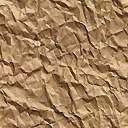 